GVRRID Board MeetingJanuary 2023Paper MeetingJanuary Minutes:Reports PresidentHoping to meet with Region I President group again soon - we are unable to find a good time when everyone can be thereThanks for your patience as I’ve been traveling for a monthAreas of focus coming up for the birds’ eye view:ElectionsJodie?PD Events/Networking EventsVice PresidentNo ReportTreasurer (See Below)Heads up for us, both of our insurance will come due in Jan so we will see that in loss in the next couple of months.SecretaryNo reportMAL - Jeanette and LisaWe held a meeting with an Ad Hoc Committee on Saturday 1/14/22 - The members are Lisa Prinzi, Alyx Vaisey, Dee Herrera, Julayne Feilbach, Tiffany Taylor, Elissa Tappan, Jeanette Corso. ( they should all be members or renewing shortly)We discussed the need to diversify and increase membership of GVR and how to go about obtaining that. We discussed surveying the Rochester Interpreting community to get their wants and needs. We also discussed how to collaborate with different local organizations to get more involvement from the community. Because it was shared that membership for several local RID organizations has been down, the AD Hoc committee discussed doing this as a research project. Lisa Prinzi will be writing the Methods proposal to RIT IRB and the group will be working on creating a survey. Once the survey is complete we will email the board to get feedback. We will be meeting again in the beginning of Feb. to discuss the survey and review the submission Lisa has created to submit to the IRBCommitteesBylaws  PDCMPMost everything here is business as usual. I have started to mentor a former Rochester interpreter who is taking over as the CMP coordinator for another AC and who did not get any training / transitional assistance from their previous person. Waiting to hear more details about the proposed series of HI/DI workshops that some of our MALs are putting together. MembershipWebsiteENews will start up again 1/15.-Waiting for more details for the upcoming HI/DI workshops so I can get the website registration up and running.As always, please let me know if you have any issues with your GVR email or Drive access.Social Media/PRUpcoming Interpreting workshops and events have been shared on GVRRID social media. If anyone has any information about upcoming events or workshops feel free to share them with me via email (sarahmorgenthal@gvrrid.org) or by messaging any of the GVRRID social media accounts. Any videos or promotional information about the upcoming elections can be sent to me as well to be posted.Student RepNothing yet, I will have updates for this semester when new SIA events are announced.ElectionsApparel See quotes belowNext meeting: Jan 13, 20235-7pm 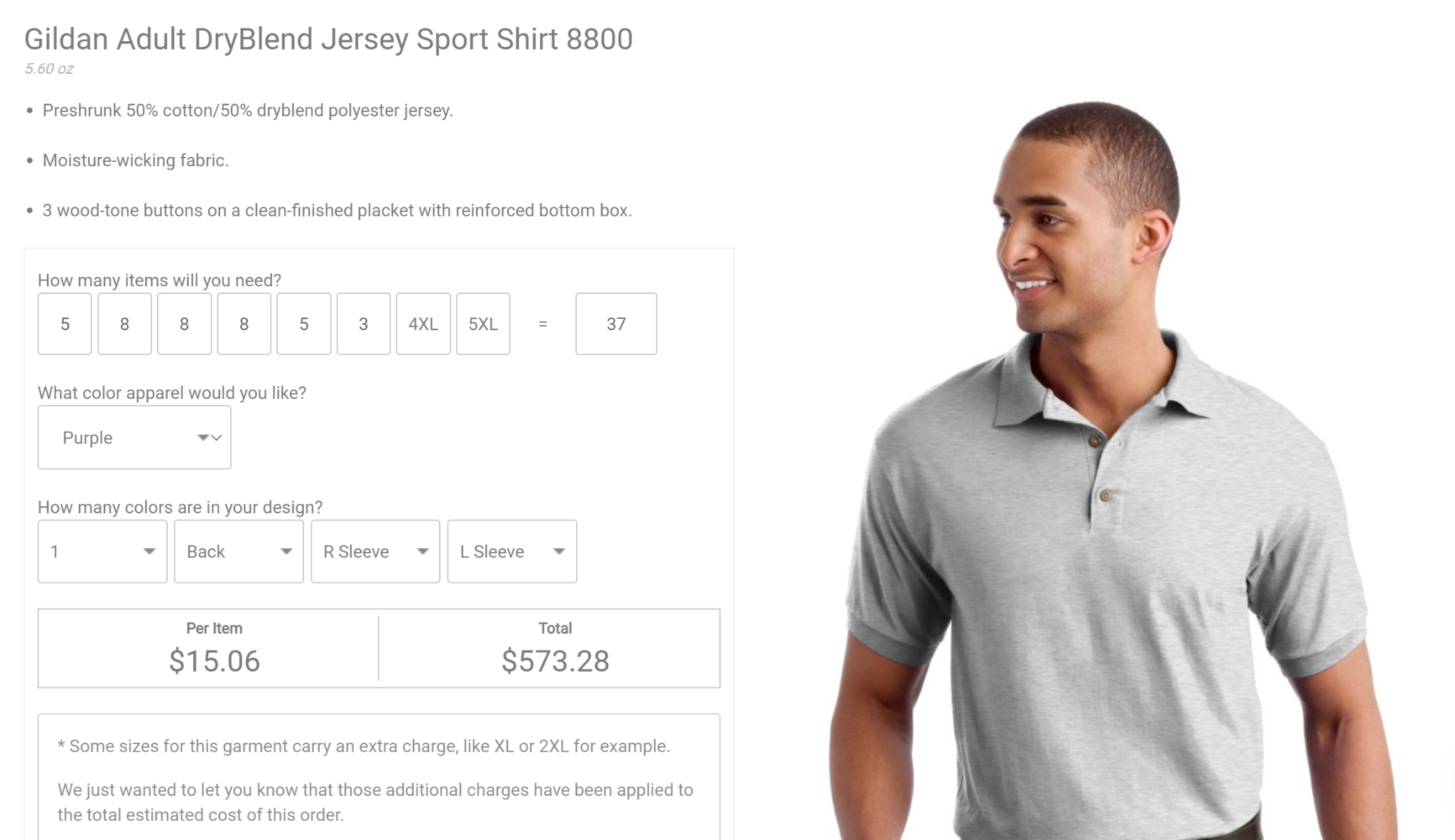 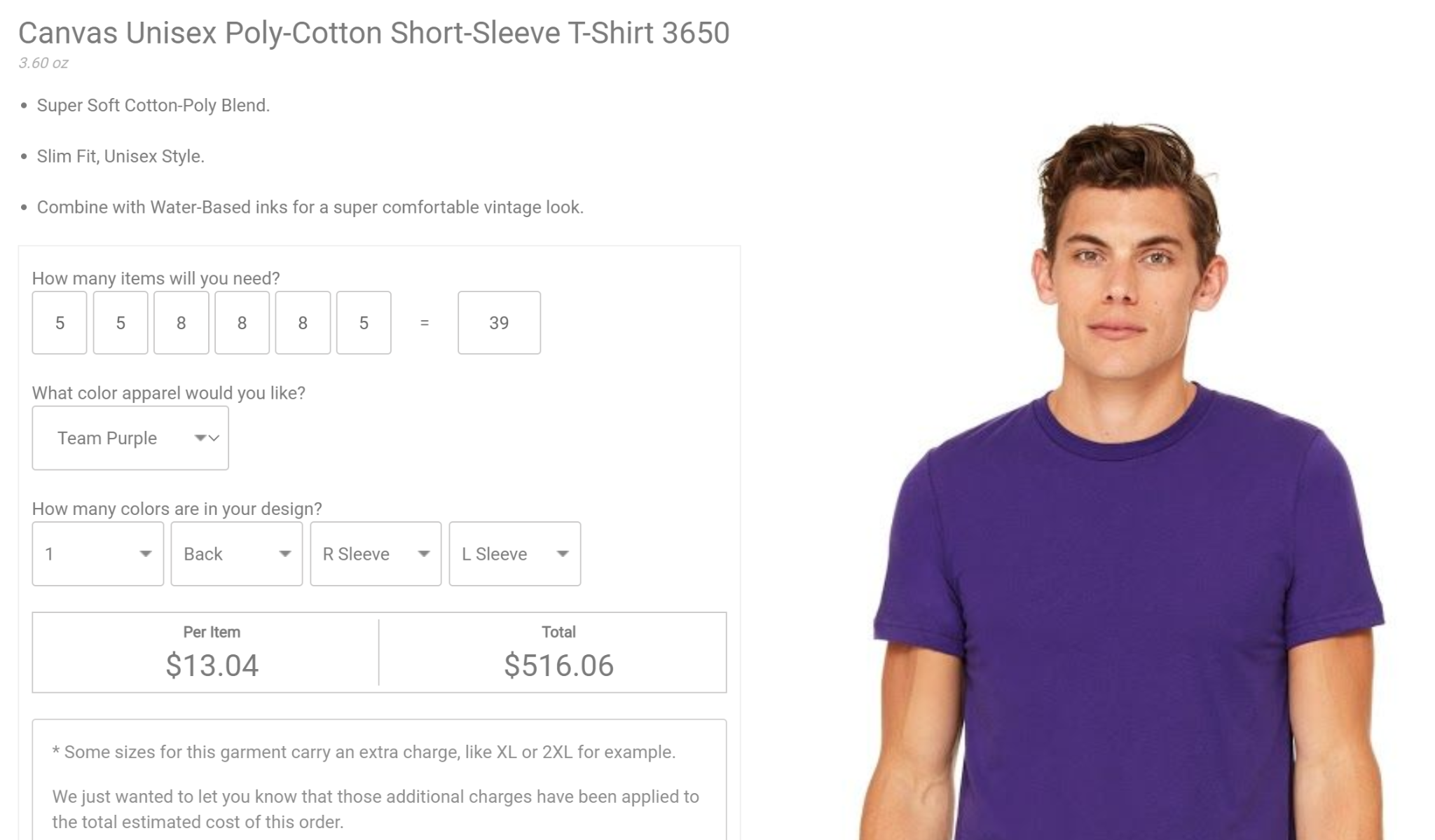 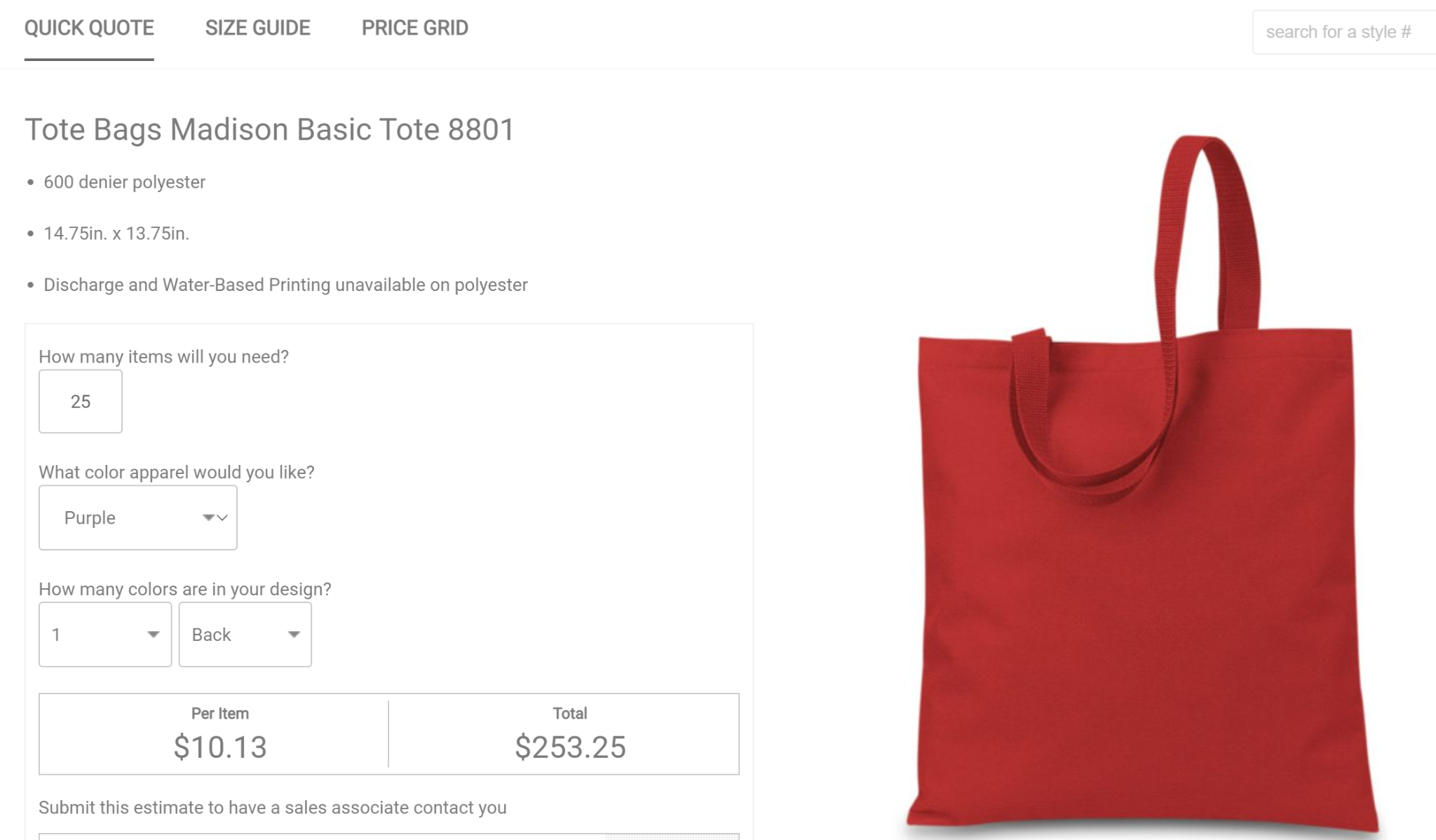 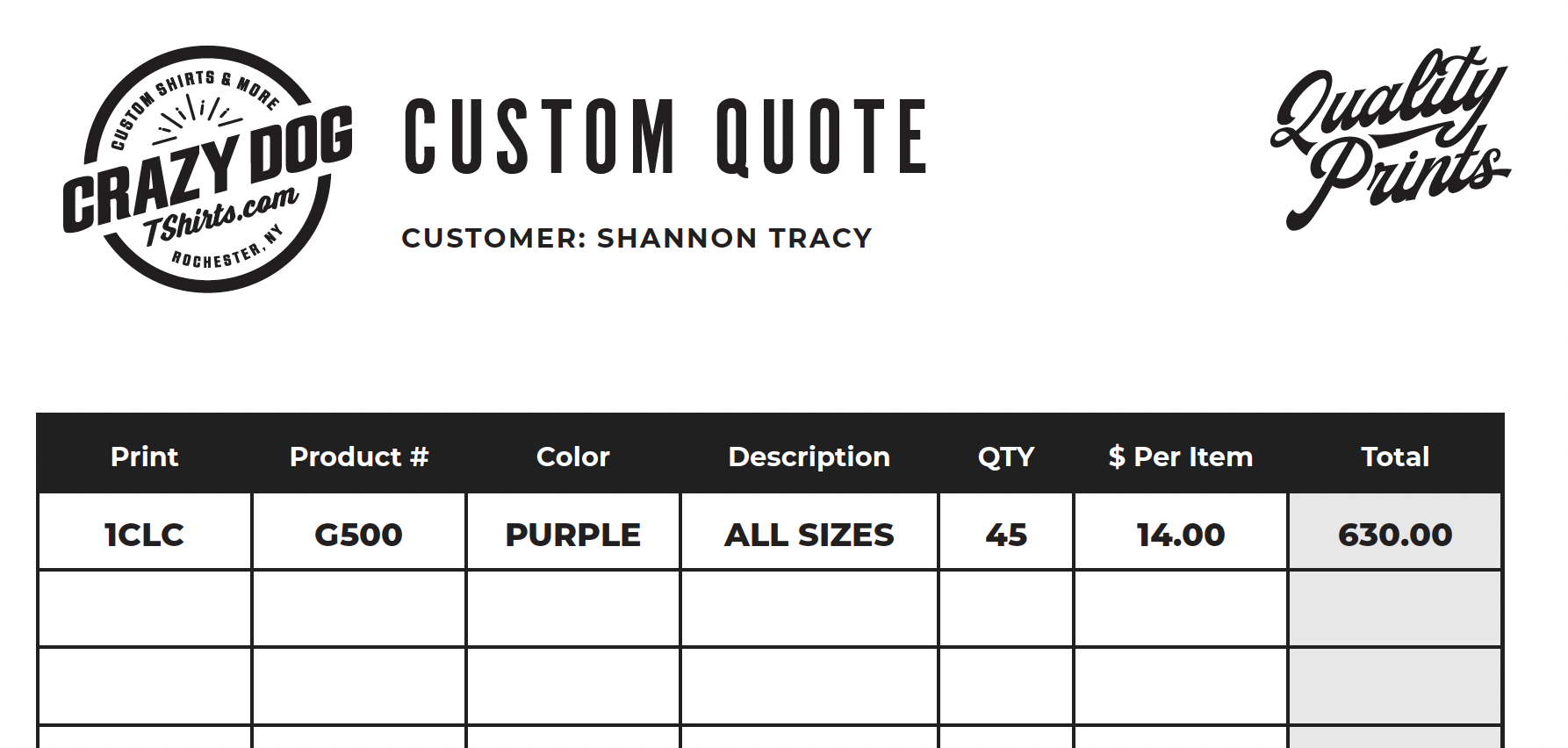 